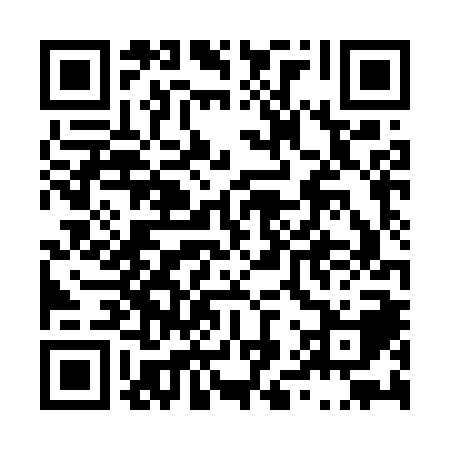 Prayer times for Windsor on the Marsh, Georgia, USAMon 1 Jul 2024 - Wed 31 Jul 2024High Latitude Method: Angle Based RulePrayer Calculation Method: Islamic Society of North AmericaAsar Calculation Method: ShafiPrayer times provided by https://www.salahtimes.comDateDayFajrSunriseDhuhrAsrMaghribIsha1Mon5:026:231:295:098:359:552Tue5:026:231:295:098:359:553Wed5:036:231:295:108:359:554Thu5:046:241:295:108:349:555Fri5:046:241:295:108:349:546Sat5:056:251:305:108:349:547Sun5:056:251:305:108:349:548Mon5:066:261:305:108:349:539Tue5:076:261:305:118:339:5310Wed5:076:271:305:118:339:5311Thu5:086:271:305:118:339:5212Fri5:096:281:305:118:339:5213Sat5:106:291:315:118:329:5114Sun5:106:291:315:118:329:5115Mon5:116:301:315:118:319:5016Tue5:126:301:315:118:319:4917Wed5:136:311:315:128:319:4918Thu5:136:321:315:128:309:4819Fri5:146:321:315:128:309:4720Sat5:156:331:315:128:299:4721Sun5:166:331:315:128:299:4622Mon5:176:341:315:128:289:4523Tue5:186:351:315:128:279:4424Wed5:186:351:315:128:279:4425Thu5:196:361:315:128:269:4326Fri5:206:371:315:128:269:4227Sat5:216:371:315:128:259:4128Sun5:226:381:315:128:249:4029Mon5:236:391:315:128:239:3930Tue5:246:391:315:128:239:3831Wed5:246:401:315:118:229:37